ГРАФИКпроведения ВПР в МБОУ «Многопрофильный лицей №3»в 2021 годуРасписание проведения всероссийских проверочных работ (ВПР) в 2021 годуРасписание проведения всероссийских проверочных работ (ВПР) в 2021 годуФедеральная служба по надзору в сфере образования и науки утвердила расписание проведения всероссийских проверочных работ (ВПР) в 2021 году.Согласно данному документу, ВПР пройдут для обучающихся 4-8 классов в штатном режиме, для обучающихся 11 классов – по решению школы. Конкретные даты проведения ВПР для каждого класса и предмета школы определят самостоятельно в рамках установленного расписанием периода.Начнется проведение ВПР в 2021 году с проверочных работ для 11 классов. Они пройдут по истории, биологии, географии, физике, химии и иностранным языкам (английскому, немецкому или французскому) в период с 1 по 26 марта. ВПР по географии школы могут провести для обучающихся 11 или 10 классов в зависимости от своего учебного плана.С 15 марта по 21 мая пройдут ВПР для 4 классов (по русскому языку, математике и окружающему миру), 5 классов (русский язык, математика, история, биология), 6 и 8 классов (русский язык и математика), 7 классов (русский язык, математика, история, биология, география, обществознание, физика). Эти проверочные работы пройдут для всех классов в параллели. Также в обязательном порядке все обучающиеся 7 классов напишут с 1 апреля по 21 мая ВПР по иностранному языку (английскому, немецкому или французскому).Обучающиеся 6 и 8 классов с 15 марта по 21 мая напишут ВПР еще по двум предметам на основе случайного выбора. Шестиклассникам могут встретиться ВПР по истории, биологии, географии или обществознанию, восьмиклассникам – по истории, биологии, географии, обществознанию, химии или физике. Информация о распределении предметов по классам в каждой параллели будет направлена школам через их личные кабинеты в Федеральной информационной системе оценки качества образования.ВПР рекомендуется проводить на 2-4 уроках. Время, отведенное на написание проверочной работы по разным предметам и классам, будет указано в инструкции по их выполнению.КлассПредметДата проведения4 классРусский язык 1 часть6 апреля4 классРусский язык 2 часть7 апреля4 классМатематика13 апреля4 классОкружающий мир15 апреля5 классМатематика6 апреля5 классРусский язык9 апреля5 классИстория13 апреля5 классБиология20 апреля6 классРусский язык7 апреля6 классМатематика14  апреля6 классОбществознание27 апреля6 классБиология 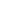 5 мая7 классРусский язык8 апреля7 классМатематика12 апреля7 классГеография16 апреля7 классОбществознание27 апреля7 классФизика29 апреля7 классАнглийский язык20, 21, 22,23 апреля7 классБиология4 мая7 классИстория11 мая8 классРусский язык13 апреля8 классМатематика16 апреля8 классБиология27 апреля8 классГеография4 мая8 классИстория7 мая8 классФизика12 мая8 классХимия14  мая8 классОбществознание18  мая10 классГеография 11 марта11 классс 01 марта по 26 мартаИстория10 марта11 классс 01 марта по 26 мартаБиология 13 марта11 классс 01 марта по 26 мартаГеография11 марта11 классс 01 марта по 26 мартаФизика 4 марта11 классс 01 марта по 26 мартаХимия 16 марта11 классс 01 марта по 26 мартаАнглийский язык17марта11 классс 01 марта по 26 мартаНемецкий язык19  марта